PANITIAPENERIMAAN PESERTA DIDIK BARU ( PPDB )SMK NEGERI 2 LAMONGANTAHUN PELAJARAN 2015/2016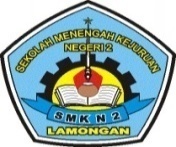 PEMERINTAH KABUPATEN LAMONGANDINAS PENDIDIKANSMK NEGERI 2 LAMONGANJl. Veteran No. 7A, Telp. (0322)316619 Fax (0322) 311 236,Website: www.smkn2-lmg.sch.id Email: smkn2-lmg@yahoo.com ,L A M O N G A N  –  62212PengumumanPenerimaan Peserta Didik Baru Tahun 2015/2016Nomor : 420/       /413.101.216/2015Kompetensi Keahlian yang tersediaTEKNIK PENGELASAN ( TP );TEKNIK KENDARAAN RINGAN ( TKR );TEKNIK ELEKTRONIKA INDUSTRI ( TEI );TEKNIK KOMPUTER DAN JARINGAN ( TKJ); KIMIA INDUSTRI (KI); BUSANA BUTIK  (BB); TEKNIK INSTALASI TENAGA LISTRIK (TITL). DanTEKNIK MEKATRONIKA( TM );PendaftaranPersyaratanTelah tamat dan lulus SMP, SMPLB dan MTs, Memiliki Ijazah/STTB, SLT/STK, dan memiliki DANUN/SKHUN dan Fotocopynya dilegalisir;Program paket B, memiliki Ijazah dan STL Program   paket B setara  SMP dan Fotocopynya dilegalisir;Berusia setinggi-tingginya 21 tahun per 27 Juli 2015 Tidak Buta Warna dibuktikan dengan Surat  Keterangan Sehat dan tidak ButaWarna (dari Dokter Pemerintah);Menyerahkan pas foto hitam putih terbaru  ukuran 3x 4 cm sebanyak 4 lembar;Pendaftar dari luar Lamongan harus menyertakan rekomendasi dari Dinas Pendidikan Setempat;Fotocopy NISN (1 lembar); Pendaftar Membawa FC Raport SMP dan Raport Asli ditunjukan pada saat tes wawancara, dan Calon Peserta Didik yang diterima wajib menandatangani kesediaan mentaati peraturan sekolah dan pernyataan mengikuti Pendidikan Agama tertentu;Tata Cara Pendaftaran Calon Peserta Didik harus datang bersama dengan orang tua/wali siswanya; Mengisi formulir pendaftaran; Semua persyaratan dimasukan dalam map sesuai dengan warna yang telah ditetapkan untuk masing-masing Program Keahlian; Calon peserta hanya boleh mendaftar satu program keahlian yang dipilih. Apabila ingin pindah program, dapat dilakukan dengan cara mencabut berkas pendaftarannya, kemudian pindah ke program yang dipilih sebelum masa pendaftaran ditutup;III.	SeleksiSeleksi meliputiNilai hasil ujian yang tertuang dalam SKHUN dengan pembobotan nilai Sbb :Matematika 		: 4Bahasa Inggris		: 3IPA			: 2Bahasa Indonesia		: 1Tes Potensi Akademik (online)Tes Wawacara dan Cek Fisik Bagi yang memiliki piagam kejuaraan diperlakukan sebagai penambah nilai hasil pengelolaan point a, b, c, dengan mengacu  pada ketentuan yang berlaku.IV.  Jadwal dan Tempat KegiatanJadwalTempatTempat kegiatan pendaftaran dan seleksi di SMK Negeri 2 Lamongan, Jl. Veteran No. 7A LamonganTelpon (0322) 316 619, Fax. (0322) 311 236  V.   Lain-lain Hal-hal yang belum tercantum dalam pengumuman ini, akan diatur oleh Panitia PPDBUntuk informasi dapat dilihat Website: www.smkn2-lmg.sch.id Lamongan, 20 Juni  2015 Kepala Sekolah	TtdDRS. MATEKUR, M.PD. MTPembina Tingkat  I NIP. 19640322 199003 1 006TanggalKegiatanPukul1 s.d 4 Juli 2015Pendaftaran 07.30 – 12.002 s.d 6 Juli 2015Cek fisik, Tes Bakat minat dan  Tes Potensi Akademik Online07.30 - selesai8 Juli 2015Pengumuman Penerimaan10.009 s.d 10 Juli 2015Daftar Ulang-  12.00